                VY_22_INOVACE_AJM34264ČER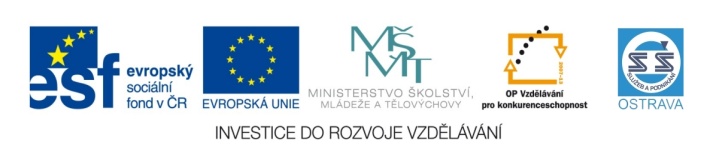         Výukový materiál v rámci projektu OPVK 1.5 Peníze středním školámSpojovací výrazy (linking words) – základní přehledBUT – aleEx.: Peter is a great footballer but I do not like the way he behaves.HOWEVER – avšakEx.: However Peter is a great footballer, I do not like the way he behaves.SO – tak, takžeEx.: I love Mary, so one day I will marry her.THEREFORE/that´s why – protoEx.: I really want to pass the final exam therefore I am studying very hard these days.BECAUSE – protožeEx.: I am studying really hard these days because I want to pass the final exam.SO THAT – abyEx.: I want to earn enough money so that I could buy a new car.Všimněte si: Tentýž význam vytvoříte použitím tzv. účelového infinitivu.Ex.: I want to earn enough money to buy a new car.Ex. 2: He is trying to help her so that she could have more free time. Všimněte si: Tady převod na účelový infinitiv není možný, protože podměty v souvětích jsou různé. ALTHOUGH – ačkolivEx.: Although I was learning hard, I failed the exam.Choose the sentences where you can use the infinitive of purpose and change them.I want to go to Egypt so that I could see the pyramids.Peter wants to get married so that his girlfriend felt happier.Jenny would like to go to London so that she could see the London Eye. I am studying to become a masseur so that I could help people.Our teachers want us to be good so that we could become good at our work.People take massages so that they felt better.Fill in missing linking words:I have a sister Barbora. She has long brown hair with pink stripes. She has blue eyes and long eye-lashes. __________She is not slim and fit.She likes green and purple colors. __________ me and my sister love most of animal, we do not like some of them, for example snakes. She likes dogs ____ her favorite animal is a horse. My sister is a crazy person.__________ she is explosive, she can also be patient.I also have a very special uncle. He comes from Croatia, ____________ he is different from usual uncles. His name is Franio Župarič. He has short gray hair, very tall figure and a beer belly. Barbora and Franio both like drinking lager beer. He likes football, _____ she is not very keen on it. As I have said, he is Croatian. __________ his Czech and German are very good too. He is a funny person _____ he can also be quite serious. Číslo projektu:CZ.1.07/1.5.00/34.0883Název projektu:Rozvoj vzdělanostiČíslo šablony:II/2Datum vytvoření:12.11. 2012Autor:Mgr. Iva ČernáUrčeno pro předmět:Anglický jazykTematická oblast:Člověk a jeho svět Obor vzdělání:69-41-L/01 Masér sportovní a rekondiční 3. ročníkNázev výukového materiálu:Spojovací výrazyDruh výukového materiálu:Pracovní list s přehledem spojovacích výrazů, cvičeními a textemČas:35 minutVyužití:Pracovní list poskytuje přehled spojovacích výrazů a jejich významů – nácvik logického strukturování výpovědi